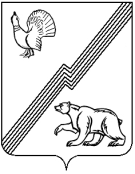 АДМИНИСТРАЦИЯ ГОРОДА ЮГОРСКАХанты-Мансийского автономного округа – Югры ПОСТАНОВЛЕНИЕ (проект)от _____________________									        № _____О внесении изменений в постановлениеадминистрации города Югорска от15.02.2022 № 275-п «Об утверждении административного регламента предоставления муниципальной услуги«Выдача разрешения на ввод объектав эксплуатацию»В соответствии с Федеральным законом от 27.07.2010 № 210-ФЗ                        «Об организации предоставления государственных и муниципальных услуг»:1. Внести в приложение к постановлению  администрации города Югорска от 15.02.2022 № 275-п «Об утверждении административного регламента предоставления муниципальной услуги «Выдача разрешения на ввод объекта в эксплуатацию» (с изменениями от 21.11.2022 № 2445-п) следующие изменения:1.1.  Подпункт «г» пункта 2.10 признать утратившим силу.1.2. Подпункты «б», «г», «д» пункта 2.11 признать утратившими силу.1.3. В пункте 2.12 слова «в подпунктах «а», «г» - «ж» пункта 2.11» заменить словами «в подпунктах «а», «е» - «ж» пункта 2.11».1.4. В подпункте 2.13 слова  «в подпунктах «г»-«д» пункта 2.10 и подпунктах «г»-«з» пункта 2.11» заменить словами «в подпункте «д» пункта 2.10 и подпунктах «е» - «з» пункта 2.11».1.5. В абзацах первом, четвертом пункта 15 слова «в подпунктах «б» - «д» пункта 2.10»  заменить совами «в подпунктах «б», «в», «д» пункта 2.10».1.6. В подпункте «ж» пункта 2.18 слова «в подпунктах «б» - «д» пункта 2.10» заменить словами «в подпунктах «б», «в», «д» пункта 2.10».1.7. В подпункте «а» пункта 2.20 слова «подпунктами «г» - «д» пункта 2.10» заменить словами « подпунктом «д» пункта 2.10».1.8. В подпункте «а» пункта 3.3 слова «в подпунктах «б»-«д» пункта 2.10» заменить словами «в подпунктах «б», «в», «д»  пункта 2.10».1.9. В приложении 2 к административному регламенту строку 8 таблицы изложить в следующей редакции:«».	1.10. В приложении 3 к административному регламенту строку 2 таблицы изложить в следующей редакции:«».2. Опубликовать постановление в официальном печатном издании города Югорска и разместить на официальном сайте органов местного самоуправления города Югорска.3. Настоящее постановление вступает в силу после его официального опубликования.Глава города Югорска					 		      А.Ю. ХарловСогласование к проекту постановления администрации города Югорска «О внесении изменений в постановление администрации города Югорска от 15.02.2022 № 275-п «Об утверждении административного регламента предоставления муниципальной услуги«Выдача разрешения на ввод объекта в эксплуатацию»Проект муниципального нормативного правового акта коррупциогенных факторов не содержит. Директор ДЭРиПУ	_______________	 И.В. Грудцына Проект МНПА размещен на независимую антикоррупционную экспертизу с 06.04.2023  по 13.04.2023  зам начальника отдела организации предоставления муниципальных услуг Е.В. ГлушковаРассылка: ДЭРиПУ, ДМСиГ, ОДИАО, УВПиОС, Гарант, Консультант+ПОЯСНИТЕЛЬНАЯ ЗАПИСКАк проекту постановления администрации города Югорска«О внесении изменений в постановление администрации города Югорска от15.02.2022 № 275-п «Об утверждении административного регламента предоставления муниципальной услуги «Выдача разрешения на ввод объектав эксплуатацию»	Разработка проекта административного регламента выполнена департаментом экономического развития и проектного управления администрации города Югорска.	Проект постановления администрации города Югорска разработан в соответствии с: - Федеральным законом от 27.07.2010 № 210-ФЗ «Об организации предоставления государственных и муниципальных услуг»;-  Федеральным законом от 29.12.2022 № 612-ФЗ «О внесении изменений в Градостроительный кодекс Российской Федерации и отдельные законодательные акты Российской Федерации и о признании утратившим силу абзаца второго пункта 2 статьи 16 Федерального закона «О железнодорожном транспорте в Российской Федерации»;- письмом Службы жилищного и строительного надзора Ханты- Мансийского автономного округа – Югры от 09.03.2023 № 27-исх-2605.	На основании требований статьи 13 Федерального закона от 27.07.2010            № 210-ФЗ «Об организации предоставления государственных и муниципальных услуг» проект документа был размещен на сайте администрации города Югорска для прохождения независимой экспертизы с  06.04.2023. Каких- либо замечаний и предложений к проекту административного регламента не поступило.В соответствии с пунктом 1.11 Порядка проведения оценки регулирующего воздействия проектов муниципальных нормативных правовых актов города Югорска, экспертизы и оценки фактического воздействия принятых муниципальных нормативных правовых актов города Югорска, затрагивающих вопросы осуществления предпринимательской и инвестиционной деятельности, утвержденного постановлением администрации города Югорска от 29.12.2020            № 2019 проект муниципального нормативного правового акта  не подлежит оценке  регулирующего воздействия._____________________2023Е.В. ГлушковаПодпункт«ж» пункта2.18Заявление о выдаче разрешения на ввод объекта в эксплуатацию и документы, указанные в подпунктах «б», «в», «д» пункта 2.10 административного регламента, представлены в электронной форме с нарушением требований, установленных пунктами 2.47 – 2.49 административного регламентаУказывается исчерпывающий перечень электронных документов, не соответствующих указанному критериюПодпункт«а» пункта2.20Отсутствие документов, предусмотренных подпунктом «д» пункта 2.10, пунктом 2.11 административного регламентаУказываются основания такого вывода